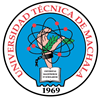 UNIVERSIDAD TÉCNICA DE MACHALAD.L. No. 69-04 DE 14 DE ABRIL DE 1969 PROVINCIA DE EL ORO – REPUBLICA DEL ECUADORDIRECCIÓN DE VINCULACIÓN, COOPERACIÓN, PASANTÍAS Y PRÁCTICAS“Calidad, pertinencia y calidez”MODELO DE CERTIFICADO DE APROBACIÓN DE PRÁCTICAS PREPROFESIONALES POR PARTE DE LA INSTITUCIÓN DE ACOGIDALcdo. ………………………….. Director Provincial de ……………………………. CERTIFICA:Que el/la Sr./Srta.……………………………. con C.I. ………………………, estudiante de la Unidad Académica de Ciencias Sociales, Carrera de Docencia en Informática de la Universidad Técnica de Machala, realizó las prácticas PREPROFESIONALES en la Dirección Provincial de ………………………………, con fecha de inicio ……………….. y fecha fin …………… con un total de ………… horas.El/La indicado(a) estudiante, durante su periodo de prácticas preprofesionales demostró responsabilidad y eficiencia, precisión y actitud para el trabajo en equipo, honestidad y ética profesional (ubicar las habilidades, destrezas y competencias demostradas en las prácticas), por lo que se informa por parte de nuestra institución la aprobación satisfactoria.Machala, ………………………..-----------------------------------------------------------Lcdo. …………………………..Director  Provincial……………………….